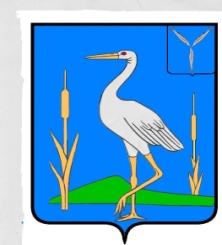 АДМИНИСТРАЦИЯБОЛЬШЕКАРАЙСКОГО МУНИЦИПАЛЬНОГО ОБРАЗОВАНИЯ РОМАНОВСКОГО МУНИЦИПАЛЬНОГО РАЙОНА  САРАТОВСКОЙ  ОБЛАСТИПОСТАНОВЛЕНИЕ№ 2от 16 января  2019 годас. Большой КарайОб    утверждении    плана   работы администрации Большекарайскогомуниципального   образованияна 2019 год                        Для определения основных направлений деятельности администрации Большекарайского муниципального образования в 2019 году, руководствуясь Положением об администрации Большекарайского муниципального образованияПОСТАНОВЛЯЮ:1.Утвердить план работы администрации Большекарайского муниципального образования на 2019 год.   (Приложение №1)                                                                    .2. Контроль за исполнением настоящего постановления оставляю за собой.Глава  Большекарайскогомуниципального образования                                            Н.В.СоловьеваПриложение №1                                                                                к постановлению администрацииБольшекарайского МО                                                                                 от 16.01.2019г. №2П Л А Нработы администрации Большекарайского муниципального образованияна 2019 годПодготовить и внести на обсуждение постоянно-действующего совещания при главе Большекарайского муниципального образования следующие вопросы:ЯНВАРЬОб организации и  подготовке участия в районном празднике «Зимние забавы»Об организации  массового купания в день празднования Крещения Господне .О работе комиссии по  делам несовершеннолетних и защите их прав при администрации Большекарайского МО  в 2019 году.О работе МУП «Волна».ФЕВРАЛЬОб организации и проведении турниров  памяти Героев Советского Союза Н.А.Белозерцева и Н.Ф.Сосина.Об организации проведения  праздников, посвященных дню вывода советских войск из Афганистана  и Дню защитника Отечества 23 февраля  2019 года.Об организации и  подготовке   проведения   Масленницы.О мерах по подготовке безаварийного пропуска паводковых вод на территории  муниципального образования.МАРТОб организации и проведении турниров  памяти Мастера спорта А.М.Елкина .Об организации проведения Дня 8 Марта.О подготовке  и проведении  схода (собрания) граждан села Большой Карай.АПРЕЛЬПодготовка материалов для  предоставления  сведений  о доходах, расходах, об имуществе и обязательствах имущественного характера муниципальных служащих  и лиц, замещавших муниципальные должности Большекарайского МО и соблюдения ими требований к служебному поведению.О проведении Месячника по благоустройству села.О подготовке  празднования 74 -ой годовщины дня Победы советских войск над фашистской Германией.                                                   МАЙО санитарной очистке улиц села и  придворовых территорий .О мерах пожарной безопасности в весенне-летний период на территории муниципального образования.О подготовке и проведении  празднования Международного Дня зашиты детей.ИЮНЬО мерах обеспечения безопасности населения на водных объектах в летний период. Об организации проведения   традиционного Дня села и участии в районном фестивале «Ромашка белая».О подготовке и проведении турнира по пляжному волейболу  и молодежного форума на территории Большекарайского МО.ИЮЛЬО работе Совета ветеранов Большекарайского муниципального образования.О выполнении  правил пожарной безопасности в летний период  в 2019 году.О работе комиссии по  ГО И ЧС  администрации Большекарайского муниципального образованияАВГУСТО проведении Месячника по благоустройству села в осенний период 2019 года.О работе  комиссии по делам несовершеннолетних  и защите их прав при администрации Большекарайского муниципального образования в 2019 году.СЕНТЯБРЬО готовности  предприятий, учреждений, организаций к отопительному сезону 2019-2020 г.г..О проведении   схода граждан .О проведении Месячника гражданской защиты на территории  села.ОКТЯБРЬО выполнении  муниципальных программ  в 2019году.Об организации мероприятий по обеспечению пожарной безопасности в осенне-зимний пожароопасный период на территории поселения.О работе контрольно-счетной комиссии  Большекарайского муниципального образования  за 9 месяцев 2019 года.НОЯБРЬОб обеспечении  безопасности людей на водных объектах Большекарайского муниципального образования в зимний период 2019-2020 г.г.О праздновании  Дня Матери на территории поселенияО работе Большекарайского Дома культуры в 2019 году.ДЕКАБРЬОб организации выполнения мероприятий по предупреждению и ликвидации ЧС и обеспечению пожарной безопасности на объектах, задействованных в новогодних и Рождественских праздничных мероприятиях.О подготовке к новогодним и рождественским праздникам.Об итогах работы администрации  c обращениями  граждан    в 2019 году.ОРГАНИЗАЦИОННО-МАССОВАЯ РАБОТАОбеспечить проведение праздничных, календарных  мероприятий,  других традиционных праздников, привлекая   к  участию жителей села.  Обеспечить проведение спортивно-массовых мероприятий, привлекая   к  участию жителей села.Обеспечить  участие жителей села в проведении  районных культурно-  массовых и спортивно-массовых  мероприятий.   Периодически проводить собрания, беседы в трудовых коллективах и местах массового пребывания людей по обеспечению безопасности на водных объектах, по предупреждению пожаров в особо опасные периоды.Обеспечить проведение массовых субботников по озеленению улиц и парковой зоны села Большой Карай.Регулярно проводить  разъяснительные беседы по своевременной уплате    жителями села земельного  налога. 